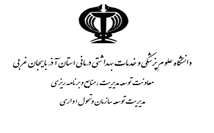 شناسنامه فرآیندشناسنامه فرآیندشناسنامه فرآیندشناسنامه فرآیندشناسنامه فرآیندنام فرآیندفرآیند رسیدگی به تخلفات پژوهشی ارسالی به    دبیر خانه کمیته اخلاق در پژوهش دانشگاه علوم پزشکیفرآیند رسیدگی به تخلفات پژوهشی ارسالی به    دبیر خانه کمیته اخلاق در پژوهش دانشگاه علوم پزشکیفرآیند رسیدگی به تخلفات پژوهشی ارسالی به    دبیر خانه کمیته اخلاق در پژوهش دانشگاه علوم پزشکیکد استاندارد فرایندکد فرآیندUMSU-PA5 UMSU-PA5 UMSU-PA5 تاریخ بازنگریخدمت تولید شدهتسهیل و تسریع در روند رسیدگی به تخلفات پژوهششناسه خدمتصاحب فرآینددانشگاه علوم پزشکی معاونتمعاونت تحقیقات و فناوریاداره/مرکزکمیته ملی و دانشگاهی  اخلاق در پژوهشناظر فرآیند معاون تحقیقات و فناوری دانشگاه معاون تحقیقات و فناوری دانشگاه معاون تحقیقات و فناوری دانشگاه معاون تحقیقات و فناوری دانشگاه معاون تحقیقات و فناوری دانشگاهذینفعان فرآیند اعضاء هیئت علمی، محققین غیر هیئت علمی، دانشجویان و کارمندان اعضاء هیئت علمی، محققین غیر هیئت علمی، دانشجویان و کارمندان اعضاء هیئت علمی، محققین غیر هیئت علمی، دانشجویان و کارمندان اعضاء هیئت علمی، محققین غیر هیئت علمی، دانشجویان و کارمندان اعضاء هیئت علمی، محققین غیر هیئت علمی، دانشجویان و کارمنداننوع فرآیند (مدیریت، اصلی، پشتیبان) اصلی اصلی اصلی اصلی اصلیهدف فرایند و اهداف استراتژیک مرتبط با فرآیند- جلوگیری از هر گونه تخلف هنگام طراحی، اجرا و انتشار نتایج پژوهش های زیست پزشکی بر طبق دستورالعمل های مربوطهجلوگیری از سوء استفاده از مالکیت معنوی یافته های پژوهشی دیگرانتخطی از سایر دستورالعمل های مصوب وزارت بهداشت در حوزه اخلاق در پژوهش - جلوگیری از هر گونه تخلف هنگام طراحی، اجرا و انتشار نتایج پژوهش های زیست پزشکی بر طبق دستورالعمل های مربوطهجلوگیری از سوء استفاده از مالکیت معنوی یافته های پژوهشی دیگرانتخطی از سایر دستورالعمل های مصوب وزارت بهداشت در حوزه اخلاق در پژوهش - جلوگیری از هر گونه تخلف هنگام طراحی، اجرا و انتشار نتایج پژوهش های زیست پزشکی بر طبق دستورالعمل های مربوطهجلوگیری از سوء استفاده از مالکیت معنوی یافته های پژوهشی دیگرانتخطی از سایر دستورالعمل های مصوب وزارت بهداشت در حوزه اخلاق در پژوهش - جلوگیری از هر گونه تخلف هنگام طراحی، اجرا و انتشار نتایج پژوهش های زیست پزشکی بر طبق دستورالعمل های مربوطهجلوگیری از سوء استفاده از مالکیت معنوی یافته های پژوهشی دیگرانتخطی از سایر دستورالعمل های مصوب وزارت بهداشت در حوزه اخلاق در پژوهش - جلوگیری از هر گونه تخلف هنگام طراحی، اجرا و انتشار نتایج پژوهش های زیست پزشکی بر طبق دستورالعمل های مربوطهجلوگیری از سوء استفاده از مالکیت معنوی یافته های پژوهشی دیگرانتخطی از سایر دستورالعمل های مصوب وزارت بهداشت در حوزه اخلاق در پژوهش فرآیند بالادستیمراکز علمی و دانشگاهی مرتبط با موضوع مراکز علمی و دانشگاهی مرتبط با موضوع مراکز علمی و دانشگاهی مرتبط با موضوع مراکز علمی و دانشگاهی مرتبط با موضوع مراکز علمی و دانشگاهی مرتبط با موضوع فرآیندهای پایین دستیمراجع ذیصلاح انتظامی و کمیته ملی اخلاق مراجع ذیصلاح انتظامی و کمیته ملی اخلاق مراجع ذیصلاح انتظامی و کمیته ملی اخلاق مراجع ذیصلاح انتظامی و کمیته ملی اخلاق مراجع ذیصلاح انتظامی و کمیته ملی اخلاق دامنه کاربرد دانشگاه ها ، دانشکدهها و مراکز تحقیقاتی  دانشگاه ها ، دانشکدهها و مراکز تحقیقاتی  دانشگاه ها ، دانشکدهها و مراکز تحقیقاتی  دانشگاه ها ، دانشکدهها و مراکز تحقیقاتی  دانشگاه ها ، دانشکدهها و مراکز تحقیقاتی مقررات مرتبط با فرآیندرعایت ضوابط و مقررات ، دستورالعملها،  راهنما هاو کدهای اخلاق در پژوهش رعایت ضوابط و مقررات ، دستورالعملها،  راهنما هاو کدهای اخلاق در پژوهش رعایت ضوابط و مقررات ، دستورالعملها،  راهنما هاو کدهای اخلاق در پژوهش رعایت ضوابط و مقررات ، دستورالعملها،  راهنما هاو کدهای اخلاق در پژوهش رعایت ضوابط و مقررات ، دستورالعملها،  راهنما هاو کدهای اخلاق در پژوهش سیستمها و منابع اطلاعاتی فرآینداتوماسیون اداری اتوماسیون اداری اتوماسیون اداری اتوماسیون اداری اتوماسیون اداری ورودیهای فرآیند/تأمینکنندهدریافت تخلف پژوهشی با اعلام هر شخص حقیقی و حقوقی( مدعی)خروجی های فرآیند/مشتریانخروجی های فرآیند/مشتریانابلاغ نظریه نهایی به مراجع ذیصلاح و خاتمه رسیدگی توسط کمیته اخلاقابلاغ نظریه نهایی به مراجع ذیصلاح و خاتمه رسیدگی توسط کمیته اخلاقشرح فرآیند و فعالیتهای اصلی آنشرح فرآیند و فعالیتهای اصلی آنشرح فرآیند و فعالیتهای اصلی آنشرح فرآیند و فعالیتهای اصلی آنشرح فرآیند و فعالیتهای اصلی آنشرح فرآیند و فعالیتهای اصلی آندریافت شکایت توسط دبیرخانه کمیته اخلاق دانشگاهبررسی مدارک و ارجاع به کمیته های اخلاق مربوطه توسط دبیر کمیته دانشگاهی ( کمیته ملی اخلاق یا کمیته اخلاق دانشگاهی)در صوررت تکمیل مستندات مدعی ، ارسال مستندات به مدعا علیه جهت تهیه دفاعیه برگزاری جلسه کمیته اخلاق جهت رسیدگی به شکایت( ظرف دو هفته)اعلام  نظریه جلسه طی سه ماه از وصول شکایت توسط رییس کمیته اخلاق اطلاع به مدعی و مدعا علیه در مورد امکان درخواست بررسی مجدد طی دو هفته همراه با مستندات جدیددر صورت درخواست مجدد ، رسیدگی توسط دبیر خانه مجددا صورت می گیردصدور نظریه نهایی توسط کمیته اخلاقابلاغ نظریه به مراجع ذیصلاح انتظامی وکمیته ملی اخلاق و طرفین شکایتثبت پرونده در کمیته اخلاقخاتمه رسیدگی در کمیته های اخلاق ذیصلاحدریافت شکایت توسط دبیرخانه کمیته اخلاق دانشگاهبررسی مدارک و ارجاع به کمیته های اخلاق مربوطه توسط دبیر کمیته دانشگاهی ( کمیته ملی اخلاق یا کمیته اخلاق دانشگاهی)در صوررت تکمیل مستندات مدعی ، ارسال مستندات به مدعا علیه جهت تهیه دفاعیه برگزاری جلسه کمیته اخلاق جهت رسیدگی به شکایت( ظرف دو هفته)اعلام  نظریه جلسه طی سه ماه از وصول شکایت توسط رییس کمیته اخلاق اطلاع به مدعی و مدعا علیه در مورد امکان درخواست بررسی مجدد طی دو هفته همراه با مستندات جدیددر صورت درخواست مجدد ، رسیدگی توسط دبیر خانه مجددا صورت می گیردصدور نظریه نهایی توسط کمیته اخلاقابلاغ نظریه به مراجع ذیصلاح انتظامی وکمیته ملی اخلاق و طرفین شکایتثبت پرونده در کمیته اخلاقخاتمه رسیدگی در کمیته های اخلاق ذیصلاحدریافت شکایت توسط دبیرخانه کمیته اخلاق دانشگاهبررسی مدارک و ارجاع به کمیته های اخلاق مربوطه توسط دبیر کمیته دانشگاهی ( کمیته ملی اخلاق یا کمیته اخلاق دانشگاهی)در صوررت تکمیل مستندات مدعی ، ارسال مستندات به مدعا علیه جهت تهیه دفاعیه برگزاری جلسه کمیته اخلاق جهت رسیدگی به شکایت( ظرف دو هفته)اعلام  نظریه جلسه طی سه ماه از وصول شکایت توسط رییس کمیته اخلاق اطلاع به مدعی و مدعا علیه در مورد امکان درخواست بررسی مجدد طی دو هفته همراه با مستندات جدیددر صورت درخواست مجدد ، رسیدگی توسط دبیر خانه مجددا صورت می گیردصدور نظریه نهایی توسط کمیته اخلاقابلاغ نظریه به مراجع ذیصلاح انتظامی وکمیته ملی اخلاق و طرفین شکایتثبت پرونده در کمیته اخلاقخاتمه رسیدگی در کمیته های اخلاق ذیصلاحدریافت شکایت توسط دبیرخانه کمیته اخلاق دانشگاهبررسی مدارک و ارجاع به کمیته های اخلاق مربوطه توسط دبیر کمیته دانشگاهی ( کمیته ملی اخلاق یا کمیته اخلاق دانشگاهی)در صوررت تکمیل مستندات مدعی ، ارسال مستندات به مدعا علیه جهت تهیه دفاعیه برگزاری جلسه کمیته اخلاق جهت رسیدگی به شکایت( ظرف دو هفته)اعلام  نظریه جلسه طی سه ماه از وصول شکایت توسط رییس کمیته اخلاق اطلاع به مدعی و مدعا علیه در مورد امکان درخواست بررسی مجدد طی دو هفته همراه با مستندات جدیددر صورت درخواست مجدد ، رسیدگی توسط دبیر خانه مجددا صورت می گیردصدور نظریه نهایی توسط کمیته اخلاقابلاغ نظریه به مراجع ذیصلاح انتظامی وکمیته ملی اخلاق و طرفین شکایتثبت پرونده در کمیته اخلاقخاتمه رسیدگی در کمیته های اخلاق ذیصلاحدریافت شکایت توسط دبیرخانه کمیته اخلاق دانشگاهبررسی مدارک و ارجاع به کمیته های اخلاق مربوطه توسط دبیر کمیته دانشگاهی ( کمیته ملی اخلاق یا کمیته اخلاق دانشگاهی)در صوررت تکمیل مستندات مدعی ، ارسال مستندات به مدعا علیه جهت تهیه دفاعیه برگزاری جلسه کمیته اخلاق جهت رسیدگی به شکایت( ظرف دو هفته)اعلام  نظریه جلسه طی سه ماه از وصول شکایت توسط رییس کمیته اخلاق اطلاع به مدعی و مدعا علیه در مورد امکان درخواست بررسی مجدد طی دو هفته همراه با مستندات جدیددر صورت درخواست مجدد ، رسیدگی توسط دبیر خانه مجددا صورت می گیردصدور نظریه نهایی توسط کمیته اخلاقابلاغ نظریه به مراجع ذیصلاح انتظامی وکمیته ملی اخلاق و طرفین شکایتثبت پرونده در کمیته اخلاقخاتمه رسیدگی در کمیته های اخلاق ذیصلاحدریافت شکایت توسط دبیرخانه کمیته اخلاق دانشگاهبررسی مدارک و ارجاع به کمیته های اخلاق مربوطه توسط دبیر کمیته دانشگاهی ( کمیته ملی اخلاق یا کمیته اخلاق دانشگاهی)در صوررت تکمیل مستندات مدعی ، ارسال مستندات به مدعا علیه جهت تهیه دفاعیه برگزاری جلسه کمیته اخلاق جهت رسیدگی به شکایت( ظرف دو هفته)اعلام  نظریه جلسه طی سه ماه از وصول شکایت توسط رییس کمیته اخلاق اطلاع به مدعی و مدعا علیه در مورد امکان درخواست بررسی مجدد طی دو هفته همراه با مستندات جدیددر صورت درخواست مجدد ، رسیدگی توسط دبیر خانه مجددا صورت می گیردصدور نظریه نهایی توسط کمیته اخلاقابلاغ نظریه به مراجع ذیصلاح انتظامی وکمیته ملی اخلاق و طرفین شکایتثبت پرونده در کمیته اخلاقخاتمه رسیدگی در کمیته های اخلاق ذیصلاحنقاط نظارتی و کنترلی فرآیندنقاط نظارتی و کنترلی فرآیندنقاط نظارتی و کنترلی فرآیندنقاط نظارتی و کنترلی فرآیندنقاط نظارتی و کنترلی فرآیندنقاط نظارتی و کنترلی فرآیندمرحله فرآیند / زیرفرآیندموضوع کنترل و نظارتموضوع کنترل و نظارتموضوع کنترل و نظارتموضوع کنترل و نظارتموضوع کنترل و نظارتاخذ نظرات کارشناسان و اخذ توضیحات مدعی علیهمستندات ارائه شده توسط مدعیمستندات ارائه شده توسط مدعیمستندات ارائه شده توسط مدعیمستندات ارائه شده توسط مدعیمستندات ارائه شده توسط مدعیتایید مدارک توسط دبیر کمیته اخلاقارزیابی کلیه مدارک و شواهد بر طبق دستورالعمل و راهنما های اخلاقی ارزیابی کلیه مدارک و شواهد بر طبق دستورالعمل و راهنما های اخلاقی ارزیابی کلیه مدارک و شواهد بر طبق دستورالعمل و راهنما های اخلاقی ارزیابی کلیه مدارک و شواهد بر طبق دستورالعمل و راهنما های اخلاقی ارزیابی کلیه مدارک و شواهد بر طبق دستورالعمل و راهنما های اخلاقی کمیته ملی اخلاقتوسط اعضاء کمیته مستندات دقیقا بررسی می شودتوسط اعضاء کمیته مستندات دقیقا بررسی می شودتوسط اعضاء کمیته مستندات دقیقا بررسی می شودتوسط اعضاء کمیته مستندات دقیقا بررسی می شودتوسط اعضاء کمیته مستندات دقیقا بررسی می شودشاخص پایش و اندازه‌گیریمعیار پذیرشمسئول پایش و اندازه‌گیریمسئول پایش و اندازه‌گیریمسئول پایش و اندازه‌گیریدوره‌های پایش و اندازه‌گیری 100  درصد تخلفات پژوهشی ارسالی به    دبیر خانه کمیته اخلاق در پژوهش با ید بررسی گردد100%کمیته اخلاقکمیته اخلاقکمیته اخلاقحداکثر طی سه ماه از دریافت شکایت 